DIRETÓRIO MUNICIPALDIRETÓRIO MUNICIPALDIRETÓRIO MUNICIPALDIRETÓRIO MUNICIPALDIRETÓRIO MUNICIPALDIRETÓRIO MUNICIPALDIRETÓRIO MUNICIPALDIRETÓRIO MUNICIPALDIRETÓRIO MUNICIPALDIRETÓRIO MUNICIPALTITULARESTITULARESTITULARESTITULARESTITULARESTITULARESTITULARESTITULARESTITULARESTITULARESNomeNomeEndereçoCepTel. CelularTel. ResidencialTel. ComercialData de nasc. Título de EleitorE-mail123456789101112131415...45SUPLENTESSUPLENTESSUPLENTESSUPLENTESSUPLENTESSUPLENTESSUPLENTESSUPLENTESSUPLENTESSUPLENTESNomeNomeEndereçoCepTel. CelularTel. ResidencialTel. ComercialData de nasc. Título de EleitorE-mail12345...15COMISSÃO DE ÉTICA E DISCIPLINA PARTIDÁRIACOMISSÃO DE ÉTICA E DISCIPLINA PARTIDÁRIACOMISSÃO DE ÉTICA E DISCIPLINA PARTIDÁRIACOMISSÃO DE ÉTICA E DISCIPLINA PARTIDÁRIACOMISSÃO DE ÉTICA E DISCIPLINA PARTIDÁRIACOMISSÃO DE ÉTICA E DISCIPLINA PARTIDÁRIACOMISSÃO DE ÉTICA E DISCIPLINA PARTIDÁRIACOMISSÃO DE ÉTICA E DISCIPLINA PARTIDÁRIACOMISSÃO DE ÉTICA E DISCIPLINA PARTIDÁRIATITULARESTITULARESTITULARESTITULARESTITULARESTITULARESTITULARESTITULARESTITULARESTITULARESNomeNomeEndereçoCepTel. CelularTel. ResidencialTel. ComercialData de nasc. Título de EleitorE-mail12345SUPLENTESSUPLENTESSUPLENTESSUPLENTESSUPLENTESSUPLENTESSUPLENTESSUPLENTESSUPLENTESSUPLENTESNomeNomeEndereçoCepTel. CelularTel. ResidencialTel. ComercialData de nasc. Título de EleitorE-mail12345DELEGADOS À CONVENÇÃO ESTADUALDELEGADOS À CONVENÇÃO ESTADUALDELEGADOS À CONVENÇÃO ESTADUALDELEGADOS À CONVENÇÃO ESTADUALDELEGADOS À CONVENÇÃO ESTADUALDELEGADOS À CONVENÇÃO ESTADUALDELEGADOS À CONVENÇÃO ESTADUALDELEGADOS À CONVENÇÃO ESTADUALDELEGADOS À CONVENÇÃO ESTADUALTITULARESTITULARESTITULARESTITULARESTITULARESTITULARESTITULARESTITULARESTITULARESTITULARESNomeNomeEndereçoCepTel. CelularTel. ResidencialTel. ComercialData de nasc. Título de EleitorE-mail1SUPLENTESSUPLENTESSUPLENTESSUPLENTESSUPLENTESSUPLENTESSUPLENTESSUPLENTESSUPLENTESSUPLENTESNomeNomeEndereçoCepTel. CelularTel. ResidencialTel. ComercialData de nasc. Título de EleitorE-mail1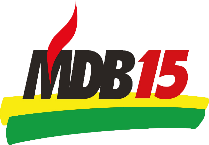 